HORNBACH BAUMARKT CS spol s r.o., Markt Ostrava-Vitkovice, 703 00 Ostrava-VitkoviceInstituceMateřská škola Ostrava Vítkovice Příspěvková organizaceProkopa Velikého 37703 OO Ostrava Vítkovicein:	75027402HORNBACH Ostrava-Vítkovice Rudná 2978/11703 OO Ostrava-VitkoviceTel.:	596980-000Fax:	596980-480servis-ostravavitkovice@hornbach.comObsloužil Vás: Telefon:Datum zakázky: Předpokládaný Příjem zboží: Datum vyzvednutí: Datum faktury: Způsob dodání: Číslo zákazníka: Tel. č. zákazníka:Strana: 1/3Montážni zakázkaVýslovně upozorňujeme, že v případě exportu nakoupeného zboží nesmí být HORNBACH BAUMARKT CS spol s u. v žádném případě nazýván nebo vystupovat jako exportér / vývozce.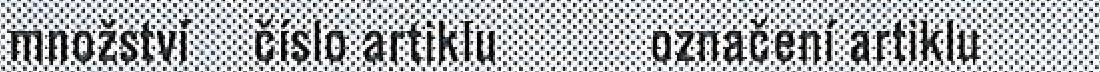 Strana: 2/3Vaše údaje budou předány příslušnému regionálnímu externímu řemeslníkovi, který vás kontaktuje a případně nám sdělí další informace (např. fotografie staveniště, rozměry) pro vyřízení zakázky.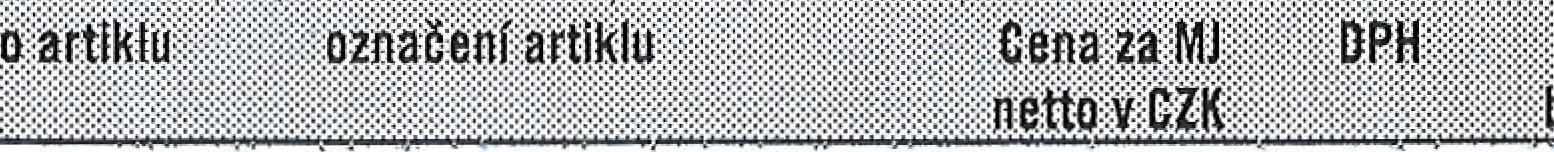 Upozornění na nakládání s vašimi údaji a vaše práva naleznete na https://www.hornbach.cz/ochranaosobnichudaju. Toto upozornění si můžete přečíst na zákaznickém PC v prodejně.Zákazník stvrzuje svým podpisem, že byl seznámen s Všeobecnými obchodními podmínkami (též na www.hornbach.cz).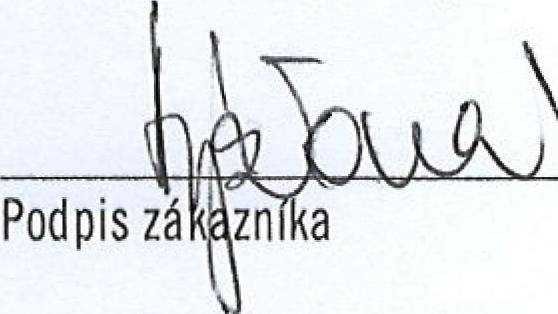 Hornbach a zákazník podpisem této objednávky sjednávají a potvrzují, že vzájemná práva a povinnosti se vedle obecn
ě závazných 
právních předpisů řídí i Všeobecnými prodejními podmínkami a jejích ustanovení 
tvoří nedílnou součást smluvního vztahu mezi Hornbachem a zákaznikemlákazník podpisem objednávky stvrzuje, že se s obsahem 
Všeobecných prodejních podmínek seznámil. 
DĚKUJEME ZA VAŠI OBJEDNÁVKU. 
Zboží je nutné vyzvednout do pěti dnů od naskladnění! 
V případě platby převodem použijte toto číslo účtu: 
Česká spořitelna,variabilní symbol: ČÍSLO ZAKÁZKY 
Tento doklad neslouží pro vrácení zhoži,palet.Datum UZP: P
ři hotovostní platbě nebo platbě kartou se datum přijetí platby shoduje s datem faktury. 
Mnohokrát Vám děkujeme za nákup. Těšíme se, že Vás budeme moci i příště přivítat jako našeho zákazníka.HORNBACHVaše zakázka č.: 44166906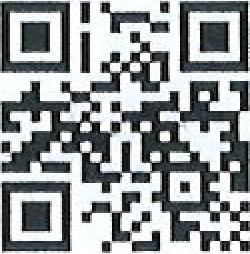 nicelkemv CZK 37.925,6221,00 %45.890,0045,890,004.785,12826,4521,00 % 
21,00 %5.790,00 
1,000,005.790,00 
1,000,00HORNBACH BAUMARKT CS spol. s r. o.OR: Mést.soud v PrazeJednatelé:Bankovní spojení:sídlo firmy: Chlumecká 2398,odd. C, vložka 12497Stanislava H rad ilováUniCredit Bank Czech Republic, a.s.193 00 Praha 9IČ: 47117559Ing. Jaroslav PaděraKonto: 486914004 / 2700Česká republikaDIČ: CZ47117559Ing, Lada Šmolková[RAN: CZ91 2700 0000 0004 8691 4004EKO certifikace: C2-810-003BIO: BACXCZPPVaše zakázka č.: 44166906HORNBACHBruttoNettoDPHČástkaZáloha:CZK1.000,00826,4521,00%173,55HORNBACH BAUMARKT CS spol. s r. o.OR: Měst,soud v PrazeJednatelé:Bankovní spojení:sídlo firmy: Chlumecká 2398,odd. C, vložka 12497Stanislava HradilováUn iCredit Bank Czech Republic, a.s.193 OO Praha 9IČ: 47117559Ing. Jaroslav PaděraKonto: 486914004 / 2700Česká republikaDIČ: C247117559Ing. Lada ŠmolkováIBAN: C291 2700 0000 0004 8691 4004EKO certifikace: CZ-B10-003BIC: BACXCZPPVaše zakázka č.: 44166906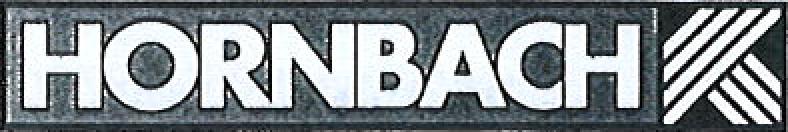 Strana: 3/3HORNBACH BAUMARKT CS spol. s r. o.OR: Měst.soad v PrazeJednatelé:Bankovní spojeni:sídlo firmy: Chlumecké  2398,odd. C, vložka 12497Stanislava HradilováUniCredit Bank Czech Republic, a.s.193 OO Praha 9IČ: 47117559Ing, Jaroslav PaděraKonto: 486914004 / 2700Česká republika0247117559Ing. Lada ŠmolkováIBAN: CZ91 2700 0000 0004 8691 4004EKO certifikace CZ-B10-003BACXCZPP